Secondary Roads Department	APPLICATION FOR 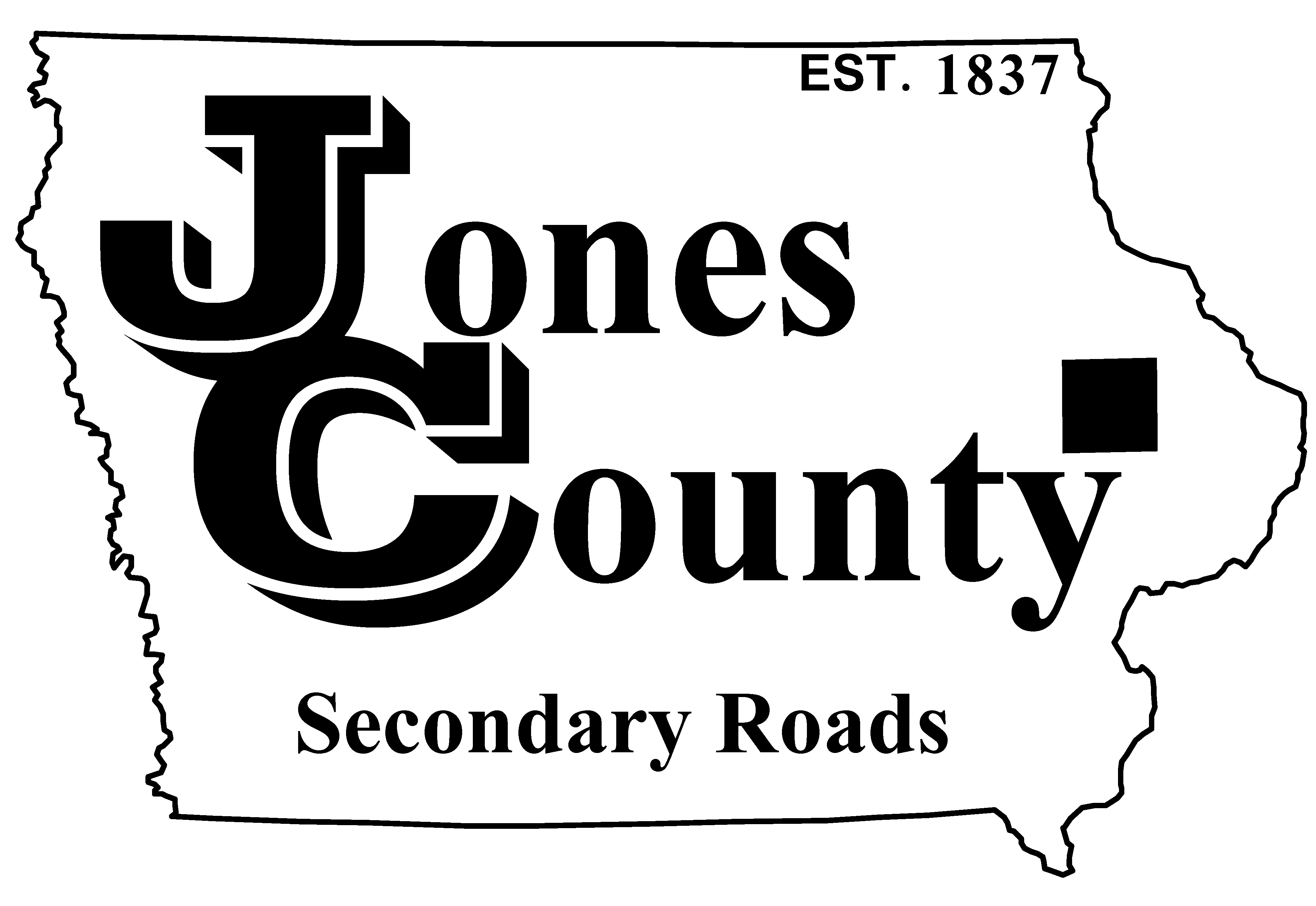 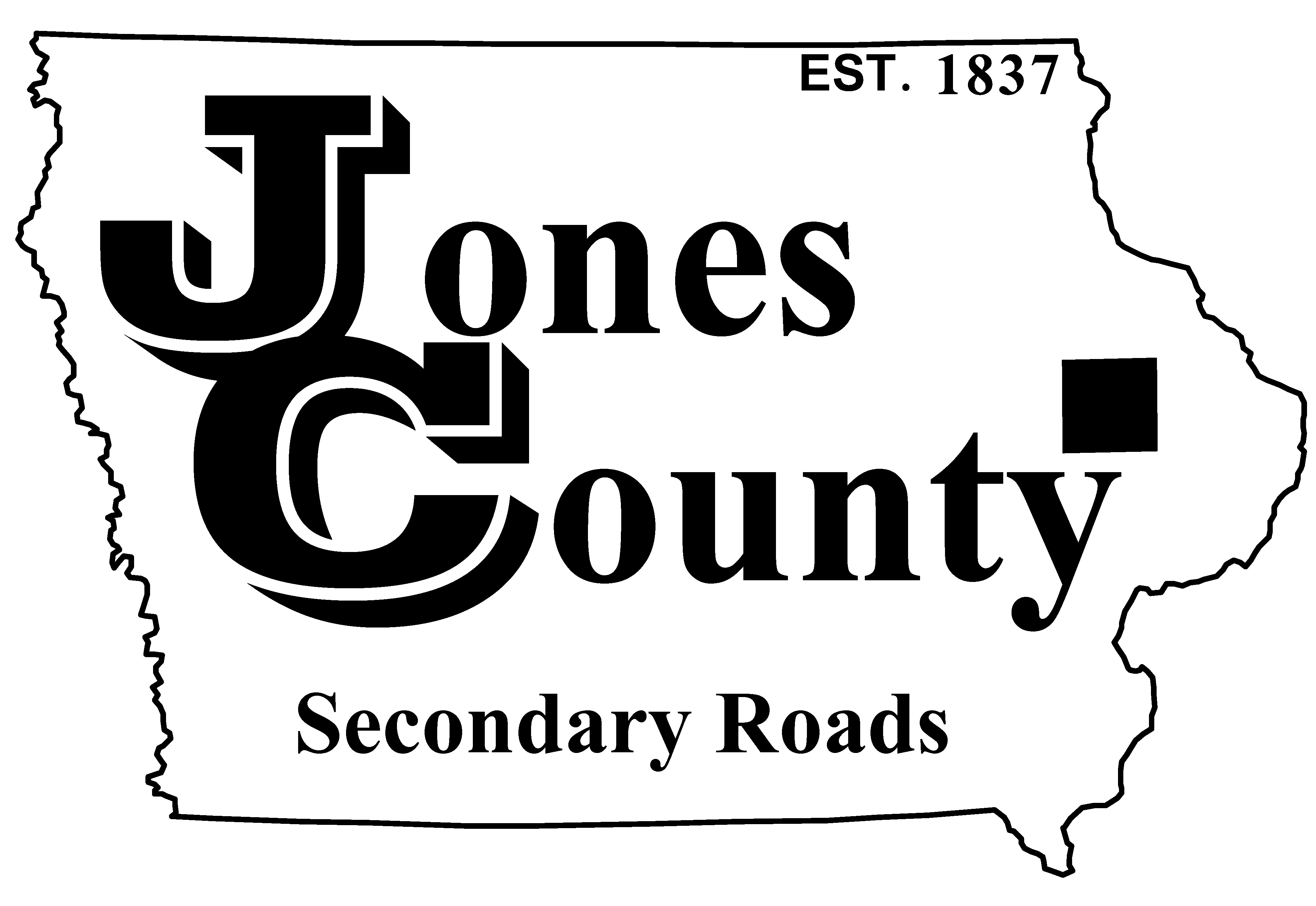 19501 HWY 64, P.O. Box 368	SINGLE TRIP PERMITAnamosa, IA 52205Telephone: (319) 462-3785      	Application No.:	T- 	Email: engineer@co.jones.ia.us	Application Fee:	$35.00	APPLICANT INFORMATION (PLEASE PRINT CLEARLY OR TYPE)Vehicle Owner or Lessee:	  		Requested Start Date:	  	Mailing Address:	  						(Street Address)	(City)	(State)	(Zip)Phone Number:	  		Email Address:	  	LOAD INFORMATIONDescribe Article(s) Transported:	  		Model Number:	  		  		Serial Number:	  	TRIP INFORMATIONComing From:	  		Going To:	  	Route:	  	Applicant Signature:				Approved By:			(Customer or Authorized Agent)	Date				Jones County Engineer’s Office	DatePOWER UNIT & TRAILER INFORMATIONPOWER UNIT & TRAILER INFORMATIONPOWER UNIT & TRAILER INFORMATIONPOWER UNIT & TRAILER INFORMATIONPOWER UNIT & TRAILER INFORMATIONPOWER UNIT & TRAILER INFORMATIONPOWER UNIT & TRAILER INFORMATIONPower UnitPlateStateVehicle Identification Number (VIN)Registered WeightYearMakePower UnitTrailerPlateStateMakeOther (provide details)Other (provide details)Other (provide details)TrailerDIMENSIONS/WEIGHTDIMENSIONS/WEIGHTDIMENSIONS/WEIGHTDIMENSIONS/WEIGHTDIMENSIONS/WEIGHTDIMENSIONS/WEIGHTOverallTrailerLoadFront ProjectionRear ProjectionLengthWidthHeightGross WeightAXLE WEIGHTS/SPACINGSAXLE WEIGHTS/SPACINGSAXLE WEIGHTS/SPACINGSAXLE WEIGHTS/SPACINGSAXLE WEIGHTS/SPACINGSAxle Number1 (front)1 (front)223344556677Gross AxleWeight (lbs)Axle SpacingAxle SpacingAxle Number889910101111121213131414Gross AxleWeight (lbs)Axle SpacingAxle Spacing